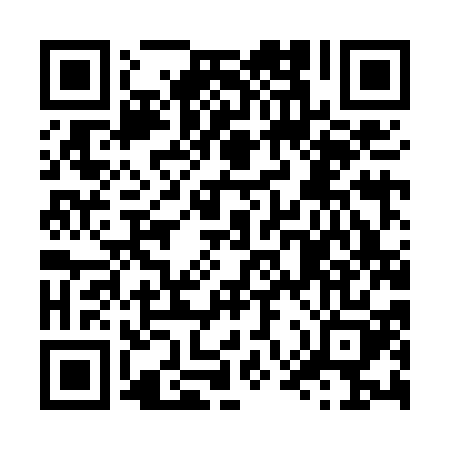 Prayer times for Janoshazapuszta, HungaryWed 1 May 2024 - Fri 31 May 2024High Latitude Method: Midnight RulePrayer Calculation Method: Muslim World LeagueAsar Calculation Method: HanafiPrayer times provided by https://www.salahtimes.comDateDayFajrSunriseDhuhrAsrMaghribIsha1Wed3:175:2012:325:347:459:402Thu3:155:1912:325:357:469:423Fri3:125:1712:325:357:479:444Sat3:105:1612:325:367:499:465Sun3:085:1412:325:377:509:486Mon3:055:1312:325:387:519:507Tue3:035:1112:325:397:529:528Wed3:015:1012:315:397:549:549Thu2:585:0912:315:407:559:5610Fri2:565:0712:315:417:569:5911Sat2:535:0612:315:427:5710:0112Sun2:515:0512:315:427:5910:0313Mon2:495:0312:315:438:0010:0514Tue2:475:0212:315:448:0110:0715Wed2:445:0112:315:448:0210:0916Thu2:425:0012:315:458:0410:1117Fri2:404:5912:315:468:0510:1418Sat2:384:5812:315:478:0610:1619Sun2:354:5612:325:478:0710:1820Mon2:334:5512:325:488:0810:2021Tue2:314:5412:325:498:0910:2222Wed2:294:5312:325:498:1110:2423Thu2:274:5212:325:508:1210:2624Fri2:254:5212:325:518:1310:2825Sat2:234:5112:325:518:1410:3026Sun2:214:5012:325:528:1510:3227Mon2:194:4912:325:528:1610:3428Tue2:174:4812:325:538:1710:3629Wed2:154:4812:325:548:1810:3830Thu2:134:4712:335:548:1910:4031Fri2:114:4612:335:558:2010:42